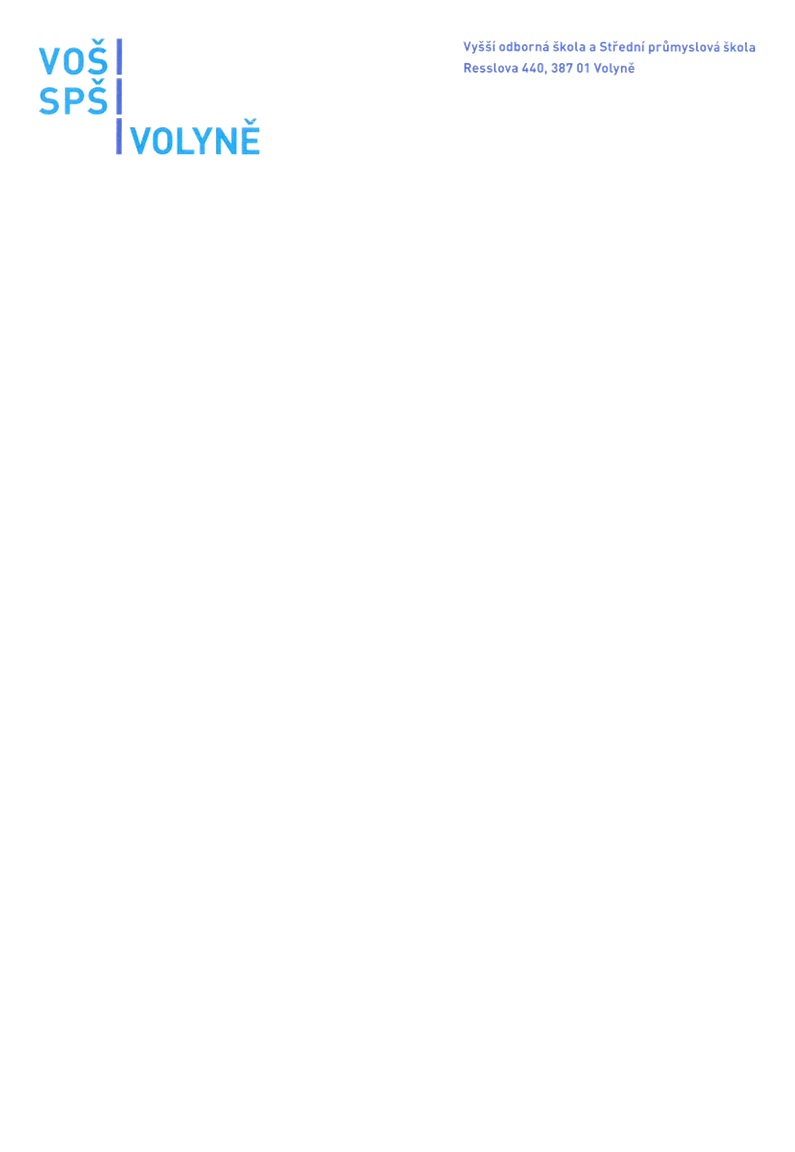 GEFOS a.s.Kundratka 17180 82  Praha 8IČO: 256 84 21311. prosince 2023Objednávka č. 260/2023 – Laserový dálkoměrDobrý den,na základě Vaší cenové nabídky č. 273/23 TD  ze dne 11.12.2023 u Vás tímto objednávám v rámci projektu NPO – digitální učební pomůcky pro žáky:DISTO S910 laserový dálkoměr pro 3D měření, včetně nabíječky – 2 ks (cena 36.220,- / ks)FTA 360-S – adapter pro velmi přesné cílení včetně fotostativu TRI120, v kufru – 2 ks (cena 6.050,- / ks). Výše uvedené ceny jsou včetně DPH. Cena je včetně dopravy na místo určení. Celková hodnota objednávky je 84.540,- Kč s DPH.Záruční doba je 36 měsíců.Termín dodání je do 31.12.2023.Děkuji a jsem s pozdravem.RNDr. Jiří Homolka      ředitel školy Fakturační adresa:Vyšší odborná škola a Střední průmyslová škola, Volyně, Resslova 440Resslova 440, 387 01 VolyněIČ 60650494, DIČ CZ60650494Č.ú. 4161560277/0100      Správce rozpočtu: